Çarşamba Ticaret Borsası Meslek Yüksekokulu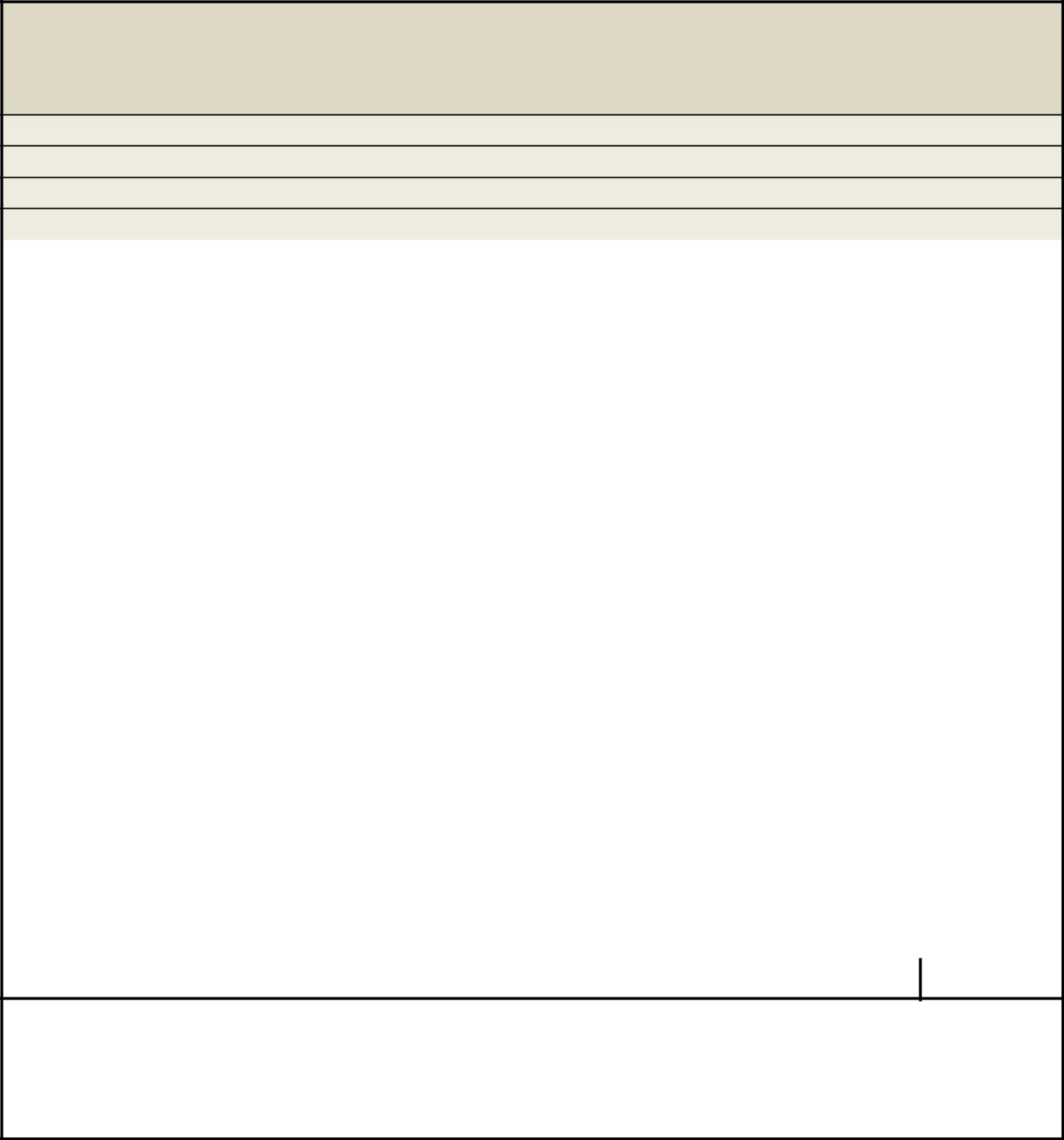 İş Yeri Eğitimi ve Uygulaması ProgramıÖğrenci Memnuniyet Anketi (EK-11)Firma Adı :Öğrenci Adı-Soyadı :Öğrenci No :Tarih :  ......../......../20......Toplam Puanİlave Edeceğiniz Duygu ve Düşünceleriniz :SıraSorularÇok İyiİyiOrtaZayıfÇok ZayıfNoSorularÇok İyiİyiOrtaZayıfÇok ZayıfNoFirmanın sağlamış olduğu yemek ve servis hizmetlerinden memnuniyet düzeyiniz nedir ?*****1Yemek Kalitesi543212Servis Hizmetleri54321Yöneticileriniz size yönelik yaklaşımları hakkındaki memnuniyet düzeyiniz nedir ?*****3Sorunlarınızı ve önerilerinizi iletebilme kolaylığı543214Sorunlarınıza ve önerilerinize karşı duyarlılık543215Sizi ilgilendiren duyuruların zamanında ve etkin olarak yapılması543216Tüm personele adil davranılması54321Aşağıdaki konularda memnuniyet düzeyiniz nedir ?*****7Yöneticilerin görüşlerimi almaları543218Görevler çalışanların yeteneklerine, niteliklerine ve eğitim durumuna göre yapılması543219Çalışanların iş güvenliğinin sağlanması5432110Çalıştığım ortamın fiziki şartlar (ısınma, tuvalet vb.) bakımından uygunluğu5432111Çalıştığım ortamın teknik araç-gereç ve büro ortamı bakımından yeterliliği5432112Sağlık açısından temizliğe gereken önemin verilmesi5432113Huzurlu bir çalışma ortamının varlığı5432114Mesai arkadaşlarımla uyumlu bir ekip çalışması içinde bulunma5432115Firmadan eğitim boyunca ekonomik destek aldım54321İş Yeri Eğitimi ve Uygulaması Programı, Yönder ve İş Yeri Eğitimi Uygulaması Sorumlusu*****hakkındaki düşünceleriniz nelerdir?*****hakkındaki düşünceleriniz nelerdir?16İş Yeri Eğitimini ve Uygulaması Programını öğrenciler açısından faydalı buluyorum.5432117Yönder öğrencinin firma ile uyum sorununu aşmada ve eğitim hususunda koordine edilmesinde5432117çok başarılı olmuştur.5432118İş Yeri Uygulaması Sorumlusu öğrencilerin haklarını gözeten ve onların firma içerisindeki sevki,5432118idaresi ve eğitimi hususlarında her zaman destek olmuştur.54321İş Yeri Eğitimi'nin yapıldığı firma hakkındaki duygu ve hisleriniz nelerdir?*****19Uzun vadeli kariyer hedeflerine uygun bir iş yeridir.5432120İş Yeri Eğitimine katılacak öğrencilere bu iş yerini seçmelerini tavsiye ederim.54321